МИНИСТЕРСТВО ОБРАЗОВАНИЯ И НАУКИ РОССИЙСКОЙ ФЕДЕРАЦИИФедеральное государственное бюджетное образовательное учреждениевысшего профессионального образования«Воронежский государственный архитектурно-строительный университет»
 РАБОЧАЯ ПРОГРАММАдисциплины«Химия»Специальность  23.05.06 (271501) Строительство железных дорог, мостов и транспортных тоннелей Квалификация (степень) выпускника       инженер путей сообщенияНормативный срок обучения  5 лет Форма обучения  очнаяАвтор  программы    -   Вострикова Г.Ю.,  к.х.н.,  доцент кафедры химииПрограмма обсуждена на заседании кафедры химии  «____» _________ 20____ года.  Протокол № ____Зав. кафедрой______________________ Рудаков О.Б.Воронеж 20___ЦЕЛИ И ЗАДАЧИ ДИСЦИПЛИНЫЦели дисциплиныХимия - одна из фундаментальных естественных наук, изучающая вещества и законы их превращения. Химии принадлежит первостепенная роль в обеспечении контроля  качества поступающих на объекты строительных материалов и изделий, осуществление контроля за соблюдением технологических операций. Цель дисциплины - формирование у студентов целостного представления о процессах и явлениях в природе и технике, понимания возможностей современных научных методов познания материального мира и овладения этими методами для решения задач, возникающих при выполнении профессиональных функций. Познание химии необходимо для формирования научного мировоззрения, развития логического мышления, профессионального роста будущих специалистов. 1.2. Задачи освоения дисциплиныЗадачи дисциплины:- заложить основы для понимания химических процессов превращения веществ, которые будут   способствовать принятию грамотных,  научно обоснованных профессиональных решений в области разработки технологических процессов строительства, ремонта, реконструкции и эксплуатации железнодорожного пути, мостов, транспортных тоннелей и метрополитенов, руководство этими процессами, а также способствовать внедрению достижений химии при решении этих проблем;- привить навыки осмысленного решения конкретных химических задач, научить находить оптимальные решения профессиональных задач, в том числе с использованием законов химии, химических процессов и веществ.2. МЕСТО ДИСЦИПЛИНЫ В СТРУКТУРЕ ООПДисциплина «Химия» относится к базовой части  математического и естественнонаучного  цикла учебного плана.Требования к «входным» знаниям,  умениям и компетенциям студента, необходимым для изучения дисциплины «Химия»:-  владение знаниями по химии в объеме школьной программы (владение основными понятиями и законами химии,  умение составлять уравнения химических реакций); - умение использовать теоретические знания для решения задач по химии.Дисциплина «Химия» является предшествующей для дисциплин: экология; математика; физика; дисциплины профильной направленности. 3. Перечень планируемых результатов обучения                по дисциплине «Химия»Процесс изучения дисциплины «Химия» направлен на формирование следующих компетенций:- профессиональные (ПК-2; ПК-3).В результате изучения курса «Химия» студент должен: Знать: основные химические системы, основы химической термодинамики, кинетики и химической идентификации;Уметь:  применять полученные знания по химии при изучении других дисциплин и в практической деятельности;Владеть: основными знаниями, полученными в лекционном курсе химии и лабораторных работах, необходимыми для выполнения теоретического и экспериментального исследования, которые в дальнейшем помогут решать на современном уровне вопросы ремонта, реконструкции и эксплуатации железнодорожных путей, мостов, транспортных тоннелей и метрополитенов.4. ОБЪЕМ ДИСЦИПЛИНЫ Общая трудоемкость дисциплины «Химия» составляет  3  зачетные единицы.5. СОДЕРЖАНИЕ ДИСЦИПЛИНЫ5.1. Содержание разделов дисциплины5.2. Разделы дисциплин и виды занятий5.3. ЛАБОРАТОРНЫЙ ПРАКТИКУМ5.4. ПРАКТИЧЕСКИЕ ЗАНЯТИЯ 6. ПРИМЕРНАЯ ТЕМАТИКА КУРСОВЫХ ПРОЕКТОВИ  КОНТРОЛЬНЫХ РАБОТНе планируются.7. Фонд ОЦЕНОЧНЫх СРЕДСТВ ДЛЯ проведения ПРОМЕЖУТОЧНОЙ АТТЕСТАЦИИ    обучающихся ПО     ДИСЦИПЛИНе химия7.1. Перечень компетенций с этапами их формирования в процессе           освоения образовательной программы7.2. Описание показателей и критериев оценивания компетенций на      различных этапах их формирования, описание шкал оценивания7.2.1.Этап текущего контроля знанийРезультаты текущего контроля знаний и межсессионной аттестации оцениваются по пятибальной шкале с оценками: «отлично»; «хорошо»; «удовлетворительно»; «неудовлетворительно»; «не аттестован».7.2.2. Этап промежуточного контроля знаний (дневное/заочное)В первом семестре результаты промежуточного контроля знаний (экзамен) оцениваются по четырехбальной шкале с оценками:● «отлично»;● «хорошо»;● «удовлетворительно»;● «не удовлетворительно».абораторные работы, и 7.3. Типовые контрольные задания или иные материалы, необходимые для оценки знаний, умений, навыков и опыта деятельности7.3.1. Примерная тематика РГРНе планируется.7.3.2. Примерная тематика и содержание КРТиповой вариант контрольной работы на тему «Основные классы неорганических соединений»1. Составьте формулы оксидов натрия, фосфора (V), бериллия (II) и соответствующие им гидроксиды (основания, кислоты). Укажите характер написанных соединений (основный, кислотный, амфотерный). Подтвердите химическими реакциями свойства полученных оксидов и гидроксидов.2. Напишите реакции получения гидроксида калия, фосфора (V), бериллия (II).3. Напишите реакции получения всех возможных солей при взаимодействии гидроксида калия и фосфорной кислоты.4. Составьте уравнения реакций получения возможных солей алюминия действием азотной кислоты на металл и гидроксид.5. Напишите уравнения реакций, при помощи которых можно осуществить следующие превращения:С    СО2    Н2СО3    NaHCO3    Na2CO3Типовой вариант контрольной работы на тему «Строение вещества»1. Какие квантовые числа характеризуют состояние электрона в атоме?  Охарактеризуйте их: что они определяют для электронной оболочки атома, какие значения принимают.2. Назовите и охарактеризуйте принципы распределения электронов в атоме. Используя принцип Паули, докажите, какое максимально возможное число электронов может находиться на атомной орбитали  4d. Укажите значения орбитального  квантового числа для атомных  s-, р- и d- орбиталей. Запишите последовательность заполнения электронами атомных орбиталей первых пяти периодов периодической системы.3. Напишите электронные формулы кислорода и серы, валентные электроны распределите в энергетических ячейках. Какие степени окисления в нормальном и возбуждённом состоянии могут проявлять кислород и сера, приведите примеры соединений. Укажите период, группу и подгруппу, в которой каждый элемент расположен в периодической системе. 4.  Назовите основные типы химической связи. Какой тип химической связи в соединениях: CaCl2, O2, H2O? Напишите электронные формулы водорода и кислорода и покажите механизм образования химической связи в молекуле воды.5. Какую ковалентную связь называют σ-, а какую ─ π-связью? Поясните, сколько и каких связей существует в молекуле азота.Типовой вариант контрольной работы на тему «Закономерности химических процессов»1.Рассчитайте тепловой эффект реакции и определите ее тип (экзо-, эндотермический) Fe2O3 (кр) + 3Н2 (г) = 2 Fe (кр) + 3Н2О (пар),   ∆HВозможно ли самопроизвольное восстановление оксида железа в изобарно-изотермических условиях при температуре 298 К в открытой системе? Ответ подтвердите расчетом, используя следующие данные2.Рассчитайте, во сколько раз изменится скорость выше написанной реакции при увеличении давления в 2 раза. Каков физический смысл константы скорости, и от каких факторов она зависит? 3.Во сколько раз увеличится скорость реакции при повышении температуры на 40 0С, если температурный коэффициент (γ) равен трем.4.Какие факторы (температура, давление, концентрация), как и почему надо изменить в указанной системе, чтобы сместить равновесие вправо, равновесная концентрация каких веществ при этом увеличится? Напишите выражение для константы равновесия представленного в первом задании процесса.Типовой вариант контрольной работына тему «Основные способы выражения концентрации»1. Какова будет массовая доля растворённого вещества, если для приготовления раствора взято  этого вещества и  воды?2. Вычислите массу растворённого вещества и массу растворителя, необходимых для приготовления 500 см3 раствора, массовая доля растворённого вещества в котором равна  25 %,   а плотность его ─ 1,2 г/см3. 3. Вычислите молярную концентрацию, молярную концентрацию эквивалента и титр раствора сульфата натрия, если в 250 см3 этого раствора содержится  Na2SО4.Типовой вариант контрольной работына тему «Растворы электролитов»1. Охарактеризуйте растворы как гомогенные дисперсные системы. Назовите общие свойства растворов.2. Напишите уравнения электролитической диссоциации сильной и слабой кислоты, сильного и слабого основания. Запишите выражения констант диссоциации для тех электролитов, для которых они существуют.  3. В каком случае произойдёт химическая реакция: 1) если к раствору хлорида цинка добавить раствор гидроксида калия,2) если к раствору хлорида цинка добавить раствор сульфата калия?Напишите молекулярные и ионно-молекулярные уравнения и объясните причину протекания реакции в том случае, где она произойдёт.  4. Вычислите значение рН в растворах одноосновной кислоты HAn  и однокислотного основания МеОН, если растворы  обоих электролитов имеют концентрацию 0,1 моль/л, степень их диссоциации   = 0.01.  5. Напишите молекулярные, полные и сокращённые ионно-молекулярные уравнения гидролиза силиката натрия. Укажите реакцию среды в растворе и окраску фенолфталеина в нём. Для каждой ступени укажите движущую силу гидролиза, по какой ступени гидролиз протекает полнее. Усилится или уменьшится гидролиз, если: а) раствор охладить;  б) в раствор  добавить воды? Ответ поясните.  Типовой вариант контрольной работына тему «Растворы неэлектролитов»1. Молярная масса неэлектролита, раствор  которого в  воды замерзает при -0,93 0С (К= 1,86 град.кг/моль), равна ____ г/моль?2. При какой температуре замерзает раствор метанола, содержащий  спирта в  воды, если Кводы = 1,86 град.·кг/моль?3. В чём сущность осмоса и как возникает осмотическое давление? Осмотическое давление раствора этанола с молярной концентрацией     0,5 моль/л при 20 °С равно __________  кПа             Типовой вариант контрольной работына тему «Гетерогенные дисперсные системы»1. Напишите:∙  молекулярное и ионно-молекулярное уравнение реакции, лежащей в основе получения золя гидроксида алюминия  путём гидролиза хлорида алюминия;∙ схему мицеллы, её графическое изображение, укажите все составные части мицеллы;∙ определите заряд коллоидной частицы, границу возникновения термодинамического и электрокинетического потенциала;∙ выберите наиболее эффективный коагулятор среди следующих электролитов: NaCl, Na2SO4, CаCl2, AlCl3, Na3PO4.2. Напишите:∙  молекулярное и ионно-молекулярное уравнение реакции, лежащей в основе получения золя сульфида ртути (II) путём взаимодействия нитрата ртути (II) и сульфида натрия при условии избытка нитрата ртути (II);∙ схему мицеллы, её графическое изображение, укажите все составные части мицеллы;∙ определите заряд коллоидной частицы, границу возникновения термодинамического и электрокинетического потенциала.3. Что такое дзета-потенциал и как его величина влияет на устойчивость коллоидной системы? Покажите на примере любого золя.4. Какие вещества называются поверхностно-активными, каково их строение и в чём заключается основное действие ПАВ? Покажите графически стабилизацию молекулами поверхностно-активного вещества эмульсии типа «масло в воде». Типовой вариант контрольной работына тему «Электрохимические процессы»1. Составьте схему, напишите уравнения электродных процессов и вычислите ЭДС гальванического элемента, состоящего из железной и никелевой пластин, опущенных в растворы собственных солей с концентрацией С(Fe2+) = 10-1 моль/л; С(Ni2+) = 10-2моль/л.2. Какие из перечисленных ниже металлов могут взаимодействовать с соляной кислотой: железо, медь, алюминий, ртуть? Напишите уравнения реакций. Составьте схемы для процессов окисления и восстановления. Укажите окислитель и восстановитель.3. В один сосуд с раствором Pb(NO3)2 поместили пластинку из цинка, в другой (такой же раствор)  - медную пластинку. Оба ли металла будут взаимодействовать с нитратом свинца? Почему? Подтвердите уравнением реакции. Составьте схемы процессов окисления и восстановления. Укажите окислитель и восстановитель.4. По какому механизму будет протекать коррозия железа с примесью цинка, если образец находится в электропроводящей среде? Напишите уравнения электродных процессов для образца, контактирующего с влажной атмосферой и раствором,  имеющим слабокислую среду.5. Будут ли защищать железо от коррозии металлические покрытия из хрома, никеля, кадмия при нарушении их целостности? Ответ поясните, написав уравнения электродных процессов (среда кислая). Какое из указанных покрытий будет более длительное время защищать железо от коррозии, если покрытия не нарушены? Почему?6. Можно ли проводить клепку стальных листов медью? Дайте ответ, приведя уравнения электродных процессов, проходящих при нахождении образца во влажном воздухе, содержащем СО2. (Электродный потенциал стали можно считать равным стандартному электродному потенциалу железа).7. Укажите последовательность процессов,  протекающих на катоде при электролизе расплава  и раствора следующих солей:  KCl, MgCl2, PbCl2.8. Напишите уравнения процессов,  протекающих на катоде и аноде при электролизе раствора Сd(NO3)2  с  кадмиевым  и угольным  анодами.9. Рассчитайте массу  выделившегося металла  при прохождении тока силой 10 А в течение 2 ч через раствор AgNO3.Типовой вариант контрольной работына тему «Высокомолекулярные соединения»1. Напишите уравнения реакций полимеризации пропилена, хлорвинила; сополимеризации бутадиена со стиролом; уравнения реакций поликонденсации аминокапроновой кислоты (NH2-(CH2)5-CО), фенола с формальдегидом. Укажите области применения получаемых продуктов. 2. Составьте уравнения реакций, с помощью которых можно осуществить следующие превращения: метан→ ацетилен→ бензол→ стирол→ полистирол.3. Под влиянием каких факторов может происходить следующее превращение полимеров:(-СН2-СН-)n  (-СН2-СН-)m + (-СН2-СН-)p, где m, p < n?           ¦                        ¦                      ¦            X                      X                     XКак называется данный процесс?Типовой вариант контрольной работына тему «Комплексные соединения»1. Что такое комплексные соединения? Охарактеризовать составные части комплексного соединения: внешняя и внутренняя сферы, комплексообразователь, лиганды, координационное число.2. Как произвести разделение катионов IV группы на подгруппы?3. Как отделить катион серебра от катиона свинца? Подтвердите уравнениями реакций.4. Как действует на ион меди гидроксид аммония? За счет каких ионов раствор окрашивается в темно-синий цвет? Подтвердите уравнениями реакций в молекулярной и ионной формах.5. Каково влияние меди и свинца на организм человека?7.3.3. Вопросы для коллоквиумовТема 1: «Энергетические закономерности химических процессов. Химическая кинетика. Химическое равновесие».Дайте определение понятия системы: изолированной, гомогенной, гетерогенной.Что такое внутренняя энергия системы? От каких параметров она зависит?Сформулируйте понятие теплового эффекта химической реакции (охарактеризуйте типы реакций), теплоты образования, теплоты сгорания.Сформулируйте закон Гесса. Как рассчитывается тепловой эффект реакции (следствие из закона Гесса)? Какие данные для этого необходимы?Что понимают под энтропией системы?По изменению какой термодинамической функции можно судить о направленности химических процессов (в изолированных и открытых системах)?Что понимают под необратимыми и обратимыми реакциями?Поясните, что такое скорость гомогенной, гетерогенной реакции? Перечислите факторы, влияющие на скорость химических реакций?Сформулируйте закон действия масс – зависимость скорости реакции от концентрации реагирующих веществ.Каков физический смысл константы скорости химической реакции? От каких факторов она зависит?Как зависит скорость реакции от температуры? Сформулируйте правило Вант-Гоффа.Условия наступления термодинамического и химического равновесия (расчет температуры равновесия).Какими положениями характеризуется истинное состояние равновесия?Сформулируйте принцип Ле – Шателье для смещения химического равновесия.Как влияет изменение концентраций реагирующих веществ, температуры, давления на состояние равновесия? Тема 2: «Строение вещества».Что такое атом, молекула, простое и сложное вещество?Основные принципы квантовой механики.Основные характеристики квантовых чисел.Принцип энергетической выгодности.Правила Клечковского.Принцип Паули (запрета).Правило Гунда.Электронная формула. Определение положения химического элемента в периодической системе Д.И. Менделеева.Периодический закон Д.И. Менделеева. Дайте определения – группа, период. Какие химические элементы называются металлами. Какой энергией они характеризуются. Какие химические элементы называются неметаллами. Какой энергией они характеризуются. Дайте определение электроотрицательности. Что называют химической связью. Какими характеристиками она описывается. Какие типы химической связи Вы знаете. Охарактеризуйте их. Какими признаками описывается ковалентная связь. Охарактеризуйте их.17. Что такое валентность? Как она определяется для элементов в стационарном и возбужденном состоянии?.18. Какая связь называется σ-, а какая π-.Тема 3: «Растворы неэлектролитов».Какие системы называют растворами?Что такое растворитель?На какие группы растворенные вещества делятся по растворимости?Какие системы называют растворами неэлектролитов? Что такое неэлектролиты?Какие условия необходимы для выполнения закона Рауля?Что такое летучесть веществ?Что такое давление насыщенного пара?Сформулируйте и запишите закон Рауля?Рассмотрите (графически) зависимость Рнас, Р0нас от температуры. Что называют повышением температуры кипения. Как ее можно рассчитать теоретически и экспериментально.Что называют понижением температуры замерзания. Как ее можно рассчитать теоретически и экспериментально. Что характеризует изотонический коэффициент (i) и когда его учитывают? Зависимость между изотоническим коэффициентом (i) и кажущейся степенью диссоциации α. По полученным значениям степени диссоциации для исследованных реагентов как можно сделать вывод о природе веществ Перечислите и запишите основные способы выражения концентрации.7.3.4. Задания для тестированияТема: Классы неорганических соединений1. С кислотами и щелочами взаимодействует оксид …
1) бора                  2) лития
3) магния              4) алюминия2. Наиболее сильной кислотой является …
1) HClO4               2) HClO2
3) HClO                4) HClO33. Наиболее сильным основанием является …
1) Ba(OH)2           2) Sr(OH)2
3) Mg(OH)2          4) Cu(OH)24. Соль образуется при …
1) растворении натрия в воде
2) молочнокислом брожении глюкозы
3) взаимодействии аммиака с хлороводородом
4) разложении известняка5. Соль образуется при …
1) горении железа в хлоре
2) разложении перекиси водорода
3) растворении негашеной извести в воде
4) обугливании сахара в серной кислоте6. Оксиды образуются при …
1) растворении негашеной извести
2) горении железа в хлоре
3) растворении хлора в воде
4) горении природного газа7. Щелочь образуется при …
1) горении магния в воде
2) растворении хлороводорода в воде
3) растворении негашеной извести в воде
4) разложении воды раскаленным железом8. Водород является одним из продуктов растворения …
1) Au в царской водке
2) аммиака в воде
3) Cu в азотной кислоте
4) Zn в водном растворе HCl9. Кислота образуется при растворении в воде оксида …
1) SiO2             2) P2O5
3) N2O             4) K2O10. Кислая соль образуется при взаимодействии 1 моль Ca(OH)2 c …
1) 1 моль СН3СООН                 2) 1 моль HNO3
3) 1 моль Н3РО4                        4) 2 моль HClТема: Строение атома и периодическая система1. Частицы, обладающие одинаковым строением внешнего энергетического уровня, расположены в ряду …
1)                        2) 
3)                       4) 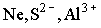 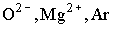 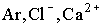 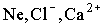 2. Максимальное число электронов на орбитали n =  = 1, ml = -1  равно …
1) 2               2) 6            3) 4                4) 83. Число неподеленных электронных пар на валентном энергетическом уровне  атома азота в основном состоянии равно …
1) 2               2) 3            3) 0                    4) 14. Число завершенных энергетических уровней и максимальная степень окисления элемента с электронной конфигурацией  соответственно равно …
1) 2 и 5          2) 3 и 3
3) 2 и 6          4) 3 и 5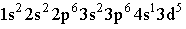 5. Иону  соответствует электронная конфигурация …
1) 
2) 
3) 
4) 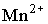 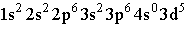 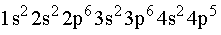 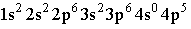 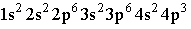 6. Неспаренные электроны в основном состоянии содержит частица …
1) Zn 2+          2) Pb 2+          3) Ni 2+                4) Ca 2+7. Иону Sc3+ соответствует электронная конфигурация …
1) 1s22s22p63s23p64s23d3
2) 1s22s22p63s23p6
3) 1s22s22p63s23p64s24p3
4) 1s22s22p63s23p64s23d08. Порядковый номер элемента, валентные электроны атома которого расположены на орбиталях 4s24p4, равен …
1) 34                2) 32                     3) 22               4) 249. Формула водородного соединения элемента с электронной конфигурацией атома в основном состоянии 1s22s22p63s23p4 имеет вид …
1) ЭН4          2) ЭН                 3) ЭН3            4) ЭН210. Число валентных электронов у атома элемента с электронной конфигурацией 1s22s22p63s23p64s13d5 равно…
1) 3               2) 5                    3) 1               4) 6Тема: Свойства и применение коллоидных растворов1. Частицами, вызывающими коагуляцию золя, полученного гидролизом хлорида железа (Ш), являются …
1) катионы
2) нейтральные молекулы
3) анионы
4) катион-радикалы2. При прохождении светового потока через коллоидный раствор наблюдается дифракционное рассеяние света, называемое …
1) конус Стокса
2) конус Тиндаля
3) эффект Шульца-Гарди
4) эффект Рэлея3. Наиболее эффективным коагулирующим электролитом для золя, полученного в результате реакции 2H3AsO3 + 3H2S (изб.) = As2S3 + 6H2O, является …
1) AlCl3            2) K3РO4            3) CaCl2            4) KCl4. Для золя сульфата бария, полученного по реакции 
BaCl2 + K2SO4(изб) → BaSO4 + 2KCl , наименьшим порогом коагуляции обладает …           1) KCl             2) CaCl2             3) AlCl3                   4) K2CO35. Коагулирующее действие ионов возрастает с увеличением их заряда. Это положение называется правилом …
1) Шульце-Гарди
2) Пескова-Фаянса
3) Панета-Фаянса
4) Эйнштейна-Смолуховского6. Минимальная концентрация электролита, необходимая для коагуляции определенного количества коллоидного раствора за определенный промежуток времени, называется ________ коагуляции.
1) пределом           2) константой
3) порогом             4) коэффициентом7. С увеличением заряда коагулирующего иона его коагулирующая способность …
1) увеличивается    2) не изменяется
3) уменьшается      4) изменяется неоднозначно8. Движение заряженных коллоидных частиц, а также частиц грубых взвесей к противоположно заряженному электроду называется …
1) электрофорезом              2) электродиссоциацией
3) диффузией                      4) электролизом9. Перемещение дисперсионной среды относительно неподвижной дисперсной фазы к электроду, под действием внешней разности потенциалов называется …
1) электроосмосом             2) электродиссоциацией
3) электролизом                 4) диффузией10. Метод разделения, основанный на проникновении молекул и ионов через мембрану, не проницаемую для коллоидных частиц, называется …
1) электрофорезом             2) диализом
3) гидролизом                     4) электролизомТема: Способы выражения состава раствора1. Осмотическое давление крови человека составляет 790 кПа. Массовая доля хлорида натрия в растворе, имеющем такое же осмотическое давление, равна ___ %
1) 0,9           2) 0,2        3) 9            4) 0,12. Раствор ацетона в  воды кипит при температуре 100,26С. Масса ацетона в растворе  равна ___ грамм.
1) 5,8                2) 8,7            3) 2,9                 4) 1,5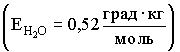 3. Раствор метанола, содержащий  спирта в  воды , замерзает при температуре ___ С
1) -0,465            2) 0                 3) -0,533              4) -0,930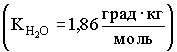 4. Раствор, содержащий  неэлектролита в  бензола , кристаллизуется при температуре на 2,55С  ниже, чем чистый бензол. Молярная масса вещества равна ___ г/моль.
1) 64                2) 256                     3) 192                     4) 128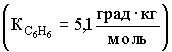 5. Закон Вант-Гоффа, описывающий зависимость осмотического давления от концентрации растворенного вещества (р=СRT), характеризует свойства …
1) растворов слабых электролитов
2) растворов сильных электролитов
3) растворов неэлектролитов
4) коллоидных растворов6. Температура кипения ацетона 56оС. Если в  ацетона растворить  метанола (Mr = 32, Eацетон = 1,5 град*кг/моль), то температура кипения раствора составит ___ оС.
1) 55,4               2) 57,2                 3) 54,8                  4) 56,67. Осмотическое давление раствора, содержащего  мочевины () в  раствора при 298К, равно _______ кПа.
1) 619              2) 62                  3) 124               4) 1238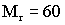 8. Температура замерзания раствора, содержащего  глицерина () в  воды (), равна _______ оС.
1) +1,86          2) -1,86              3) -3,72             4) +3,72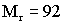 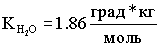 9. Для того чтобы повысить температуру кипения воды на 1,04оС необходимо в  растворить ___ г глюкозы (), ().
1) 180             2) 360                  3) 90               4) 240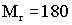 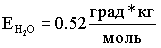 10. Для получения раствора этиленгликоля, 
замерзающего при -37,2оС, необходимо в  воды () растворить ___ г этиленгликоля ().
1) 620           2) 930                     3) 310            4) 465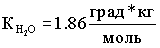 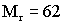 Тема: Основы химической термодинамики1. Реакция , для которой =49,54 кДж,  при стандартных условиях …
1) протекает в обратном направлении
2) протекает в обоих направлениях
3) находится в равновесии
4) протекает в прямом направлении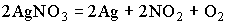 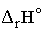 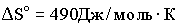 2. Условием протекания  прямой реакции при постоянных давлении и температуре является …
1)             2) 
3)             4) 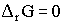 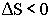 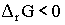 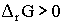 3. Условием протекания прямой реакции в изолированной системе является …
1)               2) ∆rG > 0
3)               4) 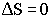 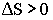 4. При взаимодействии  натрия с  серы выделяется ______ кДж теплоты (теплота образования Na2S равна 372 кДж/моль).
1) 37,2                  2) 74,4
3) 45,6                  4) 55,85. Для расчета теплового эффекта химической реакции используют …
1) правило Вант-Гоффа                 2) закон Гесса
3) закон Генри                                4) правило Гиббса7. Реакция Fe2O3(тв) + 3H2(г) = 2Fe(тв) + 3H2O(г), для которой ∆rH0 = 96,6 кДж/моль, ∆S0 = 138,7 Дж/моль*K при стандартных условиях …
1) находится в колебательном режиме
2) протекает в обратном направлении
3) находится в равновесии
4) протекает в прямом направлении8. Если для некоторой реакции кДж/моль, а , то она …
1) протекает в прямом направлении
2) находится в равновесии
3) протекает в обратном направлении
4) находится в колебательном режиме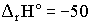 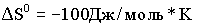 9. Если для реакции, ∆rH0 = -90 кДж, то при разложении  хлората калия выделится _______ кДж теплоты.
1) 45              2) 72               3) 36                     4) 90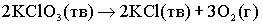 10. Уравнение реакции, для которой энтропия увеличивается, имеет вид …
1)                     2) 
3)                     4) 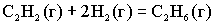 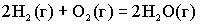 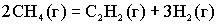 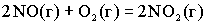 Тема: Химическая кинетика и катализ1. Температурный коэффициент реакции равен 3. При охлаждении системы от  до  скорость химической реакции …
1) уменьшится в 9 раз                         2) увеличится в 9 раз
3) уменьшится в 6 раз                         4) не изменится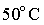 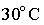 2. При увеличении давления в системе в 4 раза скорость химической реакции 

1) увеличится в 16 раз                         2) не изменится
3) увеличится в 4 раза                         4) уменьшится в 8 раз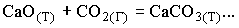 3. Вещества, понижающие энергию активации и увеличивающие скорость химической реакции, называются …
1) стимуляторы                                  2) ингибиторы
3) ускорители                                     4) катализаторы4. При уменьшении объема системы в 2 раза  скорость химической реакции 
2NO + O2  =  2NO2 …
1) уменьшится в 8 раз                      2) увеличится в 8 раз
3) увеличится в 6 раз                       4) уменьшится в 2 разa5. Образец СаСО3 растворяется в соляной кислоте при  в течение 6 минут, при  – за 40 секунд. Температурный коэффициент реакции равен …
1) 2                    2) 2,5               3) 3                     4) 4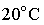 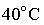 6. При увеличении давления в системев 2 раза скорость реакции возрастет в _______ раз(а).
1) 32                  2) 12                   3) 8                  4) 16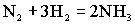 7. Если температурный коэффициент реакции равен 2, то при охлаждении системы от 60оС до 30оС скорость реакции …
1) уменьшится в 8 раз               2) увеличится в 8 раз
3) уменьшится в 6 раз               4) увеличится в 6 раз8. При уменьшении объема системы  в 3 раза скорость реакции …
1) уменьшится в 6 раз             2) увеличится в 9 раз
3) увеличится в 6 раз              4) уменьшится в 9 раз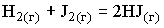 9. Если образец цинка растворяется в серной кислоте при 25оС за 16 минут, а при 45оС за 4 минуты, то температурный коэффициент реакции равен …
1) 4             2) 2            3) 3             4) 2,510. При увеличении концентрации кислорода в реакции в 3 раза скорость реакции  увеличится в ___ раз.
1) 27             2) 81             3) 18              4) 9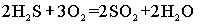 Тесты контроля качества усвоения дисциплиныПримерный вариант экзаменационного тестированияМагнитное квантовое число может принимать значения-l,…,0,…,l±1/20,..,(n-1)1,2,3,…, ∞Ионная связь образуется между элементами…С и НS и ClP и ONa и F□ Фосфат калия образуется в реакциях….3KOH + H3PO4 =P2O5 + 6KOH =KOH + H3PO4 =P2O5 + 2KOH =Масса растворенного вещества в 500 мл раствора с массовой долей фосфорной кислоты 25% (ρ=1,25 г/мл) равна ___ граммам.250104150100Для соединений NaOH и NH4OH верно, что…только первое – сильный электролитоба – сильные электролитыоба – слабые электролитытолько второе – сильный электролитСероводород H2S обычно проявляет в окислительно-восстановительных реакциях свойства…только окислителявосстановителяи окислителя, и восстановителяни окислителя, ни восстановителяРаствор гидроксида бария имеет рН=12. Концентрация основания при 100% диссоциации равна …. моль/л. 0,1            2) 0,005                  3) 0,01                 4) 0,0078. Число координационных мест, которые занимает один лиганд называется1) координационной сферой 2) дентатностью3) валентностью4) координационным числом9. Для нейтрализации 150 мл раствора гидроксида калия с молярной концентрацией 0,2 моль/л требуется раствор, содержащий ____ грамма (ов) уксусной кислоты.1,86,03,65,010. Координационное число 6 наиболее характерно для комплексных соединений:1) Fe3+            Ni2+           2) Fe2+           Zn2+3) Cu2+           Au2+          4) Al3+         Pt4+ Феноло-формальдегидную смолу получают реакциейсополиконденсациигомополимеризациисополимеризациигомополиконденсацииПолимер, которому соответствует формула (-CF2-CF2-)n, называется …дифторметанфторопластфторметанфторэтанПри полном ферментативном гидролизе белков образуется смесь …углеводовкарбоновых кислотаминокислотаминовПри нагревании белков в водных растворах кислот и щелочей происходит их …высаливание     2) конденсация            3) окисление           4) гидролизВ соответствии с термохимическим уравнением FeO(т) + H2(г)  ↔Fe(т) + H2O(г), ΔrH0= 23 кДж для получения  железа необходимо затратить  ____ кДж тепла.23115560230Если температурный коэффициент реакции γ=2, то при повышении температуры на 20 скорость реакции возрастет в ….. раз (а)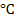 20824 Для увеличения выхода аммиака по уравнению реакции                             N2(г) + 3H2(г) ↔2NH3(г),         ΔrH < 0 необходимо…понизить температурупонизить концентрацию азотаповысить концентрацию NH3понизить давлениеРаствор, содержащий  мочевины (Мr =60) в  воды (КH2O = 1,86 град.кг/моль), замерзает при температуре _____ 0С.-0,186-1,86-0,372-3,72Согласно схеме гальванического элемента Fe|Fe2+||Ni2+| Ni никель окисляетсяв процессе работы элемента на электроде осаждается железоэлектроны движутся от железного электрода к никелевомуникелевый электрод является анодом Продуктами, выделяющимися на инертных электродах при электролизе водного раствора сульфата меди, является …….H2 и O2Cu  и O2Cu и SO3 Cu и H2S7.3.5. Вопросы для зачетаНе планируется.7.3.6. Вопросы для экзаменаОсновные классы неорганических соединений: оксиды (кислотные, основные, амфотерные), гидроксиды (кислоты, основания, амфотерные гидроксиды),  соли. Принцип кислотно-основного взаимодействия. Соли кислые, средние, основные.Общие квантово-механические представления о строение атома: волновая природа микрочастиц и электронов, электронные облака, атомные орбитали,  ядро атома. Уравнение Шредингера. Квантовые числа как характеристика состояния электронов в атоме: главное, орбитальное, магнитное, спиновое. Типы атомных орбиталей. Принципы распределение электронов в атоме. Последовательность заполнения атомных орбиталей в соответствии с их энергией. Правило Клечковского. Принцип Паули и правило Гунда. Электронные конфигурации атомов и ионов. Периодический закон Д.И. Менделеева. Периодическая система Д.И. Менделеева как естественная классификация элементов. Структура периодической системы: период, ряд, группа и подгруппа. Периодичность изменение свойств элементов в пределах периодов и главных подгрупп. Энергия ионизации, сродство к электрону, электроотрицательность. Изменение кислотно-основных  и окислительно-восстановительных свойств соединений. Механизм образования ковалентной связи. Обменный и донорно-акцепторный механизм образования ковалентной связи. Свойства ковалентной связи. Сигма- и пи-связи, направленность и энергия связи.  Гибридизация атомных орбиталей, геометрическая структура молекул. Ковалентная связь полярная и неполярная. Полярность молекул.  Ионная связь. Строение соединений с ионным типом связи. Валентность элементов в нормальном и возбужденном состояниях: степень окисления и заряд атомов в соединениях.Окислительно-восстановительные процессы. Окислители, восстановители. Степень окисления. Определение окислительно-восстановительной роли соединения по степени окисления атомов. Расстановка коэффициентов в окислительно-восстановительных реакциях методом электронного баланса.Основные термодинамические понятия: система, гомогенная и гетерогенная система, изолированная закрытая система, система открытая, параметры состояния системы, термодинамические функции. Внутренняя энергия и энтальпия. Тепловой эффект реакции. Эндотермические и экзотермические процессы. Закон Гесса и следствия, вытекающие из него. Стандартная энтальпия образования сложного вещества. Термохимические уравнения. Энтропия и изобарно-изотермический потенциал. Направленность химических процессов. I, II начала термодинамики.Химическая кинетика. Скорость химических реакций. Энергия активации. Уравнение Аррениуса. Зависимость скорости реакции от концентрации реагирующих веществ и давления. Закон действия масс. Кинетические уравнения.  Константа скорости реакции.Влияние температуры на скорость химической реакции, правило Вант-Гоффа, температурный коэффициент. Влияние катализатора на скорость реакции. Сущность катализа.Процессы обратимые и необратимые. Химическое равновесие. Константа химического равновесия. Принцип Ле-Шателье. Влияние температуры, концентрации, давления и катализатора  на смещение равновесия.Общая характеристика растворов. Способы выражения концентрации растворов. Молярная, моляльная концентрация, молярная, массовая  доля, молярная концентрация эквивалентов. Давление пара растворов. Закон Рауля для растворов неэлектролитов. Понижение температуры замерзания и повышение температуры кипения растворов. Криоскопия, эбуллиоскопия. Осмос, осмотическое давление. Закон Вант-Гоффа.Теория электролитической диссоциации Аррениуса. Электролиты сильные  и слабые. Степень и константы диссоциации. Электролитическая диссоциация сильных и слабых электролитов: кислот, оснований,  солей в воде. Ступенчатая диссоциация. Ионные реакции. Условия течения реакций обмена в растворах электролитов. Электролитическая диссоциация воды. Ионное произведение воды (Кw). Водородный показатель рН как мера кислотности и щелочности среды. рН кислот и оснований. Понятие об индикаторах. Окраска индикаторов в различных средах. Гидролиз солей. Соли гидролизующиеся по аниону, по катиону, негидролизующиеся соли. Изменение рН среды при гидролизе.  Влияние внешних факторов на степень полноты гидролиза. Буферные системы.Дисперсные системы, их классификация. Коллоидные системы. Устойчивость дисперсных систем. Электрохимические системы. Электродный потенциал, механизм его возникновения.  Уравнение Нернста. Электрохимический ряд напряжений металлов. Типы электродов. Химические источники тока. Гальванические элементы. Анод, катод. Схема гальванического элемента. Процессы на электродах. Электродвижущая сила. Расчет ЭДС и факторы, влияющие на нее. Коррозия металлов. Механизм электрохимической коррозии. Процессы на анодных и катодных участках. Защита металлов от коррозии. Металлические покрытия катодные и анодные.   Электродные процессы,  протекающие при нарушении покрытий.Электролиз. Процессы, протекающие при электролизе водных растворов электролитов на инертных и активных электродах. Явление перенапряжения. Порядок восстановления окислителей (катионов) и окисления восстановителей (анионов) на электродах при электролизе. Последовательность выделения веществ на катоде. Продукты, выделяющиеся на электродах.  Законы Фарадея. Применение электролиза.Понятие о полимерах и олигомерах. Макромолекула, элементарное (структурное)   звено, степень полимеризации. Мономеры. Классификация полимеров. Органические и неорганические полимеры. Синтетические полимеры: фторопласт (тефлон), найлон, капрон, лавсан, полиэтилен, полипропилен, полистирол, поливинилхлорид, каучук, фенол-формальдегидная смола. Методы получения полимеров: полимеризация, пол иконденсация. Химическое строение, строение и свойства полимеров. Деструкция полимеров. Природные полимеры. Крахмал, целлюлоза, белки.17. Комплексные соединения. Основные термины. Классификация: по заряду комплекса; по числу мест, занимаемых лигандами в координационной сфере; по природе лиганда.  Номенклатура.  Структура и стереохимия.  Изомерия координационных соединений; пространственная (геометрическая) изомерия; оптическая изомерия. Электронные свойства; окраска;  магнитные свойства. Применение.Паспорт фонда оценочных средств7.4. Методические материалы, определяющие процедуры оценивания    знаний, умений, навыков и опыта деятельностиПри проведении устного экзамена обучающемуся предоставляется 60 минут на подготовку. Опрос обучающегося по билету на устном экзамене не должен превышать двух астрономических часов. С экзамена снимается материал тех КР и КЛ, которые обучающийся выполнил в течение семестра на «хорошо» и «отлично».Во время проведения экзамена  обучающиеся могут пользоваться программой дисциплины, а также  вычислительной техникой.Перечень учебно-методического обеспечения для самостоятельной работы обучающихся                       по дисциплине «Химия»Методические указания для обучающихся       по  освоению дисциплины «Химия»МЕТОДИЧЕСКИЕ РЕКОМЕНДАЦИИ ДЛЯ ОБУЧАЮЩИХСЯ ПО ОСВОЕНИЮ ДИСЦИПЛИНЫ 10. УЧЕБНО-МЕТОДИЧЕСКОЕ И ИНФОРМАЦИОННОЕОБЕСПЕЧЕНИЕ ДИСЦИПЛИНЫ10.1.   Основная литература:1. Коровин,  Н. В. Общая химия / Н.В. Коровин. – М.: Высш. шк., 2008. – 546 с.2. Лабораторный практикум по химии: учеб. пособие / О.Р. Сергуткина, О.В. Артамонова, Л.Г. Барсукова и др.; под общ. ред. О.Р. Сергуткиной;  Воронеж. гос. арх.-строит. ун-т. – Воронеж, 2011. – 109 с.3. Глоссарий по химии [Электронный ресурс] : метод. указания к самостоятельной работе для студ. всех направлений подготовки бакалавров, обучающихся дистанционно / Воронежский ГАСУ ; сост. О.Р. Сергуткина. Воронеж, 2013. –  36 с. Дополнительная литература:1. Глинка, Н.Л. Общая химия / Н.Л. Глинка. – М.: КНОРУС, 2011. – 746 с.2. Балецкая, Л. Г. Неорганическая химия [Текст] : учеб. пособие : рек. Междунар. Акад. науки и практики орг. пр-ва. - Ростов н/Д : Феникс, 2010 (Ростов н/Д : ЗАО "Книга", 2010). - 317 с.3. Павлов, Н. Н. Общая и неорганическая химия [Текст] : учебник : рек. УМО. - 3-е изд., испр. и доп. - СПб. ; М. ; Краснодар : Лань, 2011 (Архангельск : ОАО "ИПП "Правда Севера", 2011).4. Болтромеюк, В. В. Неорганическая химия: Пособие для подготовки к централизованному тестированию / Болтромеюк В. В. - Минск : ТетраСистемс, 2013. - 287 с. - ISBN 978-985-536-371-3. URL: http://www.iprbookshop.ru/2813910.2.  Перечень информационных технологий, используемых при осуществлении образовательного  процесса по дисциплине «Химия», включая перечень программного обеспечения и информационных справочных систем:  Чтение лекций осуществляется с использованием презентаций в программе «Microsoft РowerPoint».Для выполнения лабораторных работ используется учебный лабораторный комплекс «Химия», совместимый с ПК и снабженный программным обеспечением.10.3. Перечень ресурсов информационно-телекоммуникационной сети «Интернет», необходимых для освоения дисциплины «Химия»:Химический каталог. Общая химия. Сайты и книги http://www.ximicat.comХимический каталог. Неорганическая химия. Сайты и книги http://www.ximicat.comХимический каталог. Органическая химия. Сайты и книги http://www.ximicat.comХимический каталог. Высокомолекулярные соединения. Сайты и книги http://www.ximicat.comChemnet - официальное электронное издание Химического факультета МГУ http://www.chem.msu.ru/rus11. МАТЕРИАЛЬНО-ТЕХНИЧЕСКая база, необходимая для осуществления образовательного процесса: Учебно-лабораторное оборудование1. Учебно-лабораторный комплекс «Химия»                         - ауд. 64212. Иономер Н-160                                     				        - ауд. 64213. Лабораторный рН-метр ЛПУ-01 				                 - ауд. 64214. Шкаф с вытяжной вентиляцией 				                 - ауд. 64215. Лабораторная химическая посуда				         - ауд. 64216. Аквадистиллятор					                           - ауд. 6422 Технические средства обученияНоутбук                                           -  отдел инновационных образовательныхМедиапроектор                               программ12. МЕТОДИЧЕСКИЕ РЕКОМЕНДАЦИИ ПО ОРГАНИЗАЦИИ ИЗУЧЕНИЯ ДИСЦИПЛИНЫ (образовательные технологии)Для преподавания и изучения дисциплины используются следующие образовательные технологии.1. Дидактически обоснованная структура дисциплины «Химия».Содержательная часть дисциплины должна быть обоснована с точки зрения химии и требований к результатам освоения ООП бакалавриата, выраженных  в виде определённых компетенций.2. Точное следование рабочей программе дисциплины.На вводной лекции студенты знакомятся со структурой УМКД «Химия», получают разъяснение о роли каждой составляющей в учебном процессе, а также где и как получить доступ ко всем составляющим учебно-методического обеспечения.3. Планирование времени и методическое обеспечение внеаудиторной самостоятельной работы (ВСР).Для успешного освоения дисциплины студент должен самостоятельно работать столько же времени, сколько в аудитории под руководством преподавателя. Все студенты имеют доступ к полному методическому обеспечению ВСР. 4. Сопровождение занятий демонстрацией схем, таблиц, рисунков и презентациями в программе «Microsoft РowerPoint».5. Подготовка тематики докладов, сообщений, презентаций для самостоятельной работы студентов. 6. Самостоятельное проведение студентами экспериментальных исследований на лабораторных занятиях с последующей интерпретацией и защитой результатов.7. Рейтинговая система контроля и оценки знаний.8. Регулярное проведение консультаций.9. Осуществление текущего контроля знаний студентов с помощью бланкового тестирования. 10.  Методические рекомендации по подготовке к экзамену.Экзамен студент может получить автоматически при условии выполнения учебного плана на оценку хорошо и отлично:- посещение лекций;- выполнение и оформление лабораторных работ;- выполнение индивидуальных заданий для самостоятельной работы;- отчёт лабораторных занятий.Программа составлена в соответствии с требованиями ФГОС по подготовке специалиста 23.05.06  Строительство железных дорог, мостов и транспортных тоннелей  Руководитель основнойобразовательной программы, зав. кафедрой  проф., д.т.н.   ______________ В.Г. ЕреминРабочая программа одобрена учебно-методической комиссией дорожно-транспортного института«_____»_____________20___   г., протокол № ________.Председатель  проф., д.т.н. _______________________________ Ю.И. КалгинЭксперт______________     _________________           ___________________________    (место работы)                    (занимаемая должность)                           (подпись) (инициалы, фамилия)            УТВЕРЖДАЮ      Директор дорожно-транспортного        института     _______________ Еремин В.Г.  «____ »___________________20___ г.Вид учебной работыВсегочасовСеместрыВид учебной работыВсегочасов1Аудиторные занятия (всего)5454В том числе:Лекции1818Практические занятия (ПЗ)1818Лабораторные работы (ЛР)18 18 Самостоятельная работа (всего)5454В том числе:Курсовой проектКонтроль3636Вид промежуточной аттестации (зачет, экзамен)экзаменэкзаменОбщая трудоемкость                                        час                                                                       зач. ед.108108Общая трудоемкость                                        час                                                                       зач. ед.33№ п/пНаименование раздела дисциплиныСодержание раздела1Строение вещества  и реакционная   способность веществКвантово-механические представления о строении атома. Двойственная природа электрона. Атомная орбиталь. Квантовые числа. Принцип минимальной энергии. Правило Клечковского. Принцип запрета Паули. Правило Гунда. Электронные конфигурацииатомов и ионов. Периодический закон и периодическая система элементов. Периодические свойства элементов. Радиусы атомов. Энергия ионизации. Сродство к электрону. Электроотрицательность.  Периодическое изменение кислотно-основных и окислительно-восстановительных свойств веществ. Химическая связь. Ковалентная связь. Метод валентных связей. Обменный и донорно-акцепторный механизм образования ковалентной связи. Гибридизация атомных электронных орбиталей, геометрическая структура молекул. Ионная связь. Металлическая связь. Водородная связь. Свойства и реакционная способность веществ, составляющих основу строительных материалов.2Основные классы неорганических соединений  Свойства оксидов, гидроксидов. Основные способы получения оксидов, гидроксидов.Получение солей. Сложные соли. Генетическая связь между основными классами неорганических соединений.3Основы химической термодинамики и кинетикиХимическая термодинамика. Основные понятия химической термодинамики. Параметры состояния. Термодинамические функции: внутренняя энергия, энтальпия, энтропия, изобарно-изотермический потенциал.  Первое и второе начала термодинамики. Энергетика  химических процессов. Закон Гесса и следствия из него. Энтальпии образования. Термохимические уравнения. Условия самопроизвольного протекания процессов в изолированных и неизолированных системах.  Химическая кинетика. Скорость химических реакций.  Понятие об активных молекулах, энергии активации, активированном комплексе. Уравнение Аррениуса. Зависимость скорости реакции от концентрации и температуры. Закон действующих масс. Кинетические уравнения для гомогенных и гетерогенных процессов. Правило Вант-Гоффа. Методы регулирования  скорости реакций. Катализ. Катализаторы и каталитические системы. Теории катализа. Колебательные реакции.Химическое равновесие. Термодинамическое и кинетическое условия состояния равновесия. Константа равновесия. Влияние изменения внешних условий на положение химического равновесия. Принцип Ле Шателье. Фазовое равновесие.Закономерности химических процессов современных технологий производства строительных материалов.4Растворы. Дисперсные системыОбщие представления о растворах. Гидратная теория растворов Д.И. Менделеева. Способы выражения концентрации растворов: массовая,  молярная доля, молярная, моляльная концентрация, молярная концентрация эквивалентов. Выражение закона эквивалентов для растворов.  Общие свойства растворов: давление пара растворов, кипение и кристаллизация растворов. Закон Рауля. Криоскопия, эбуллиоскопия. Осмос, осмотическое давление. Закон Вант-Гоффа.Растворы электролитов. Теория электролитической диссоциации Аррениуса. Степень и константа диссоциации. Реакции в растворах электролитов. Ионные равновесия и их смещение. Электролитическая диссоциация  воды. Ионное произведение воды. Водородный показатель. Методы определения рН. рН-индикаторы. Гидролиз солей. Соли, гидролизующиеся по аниону, по катиону, негидролизующиеся соли. Изменение рН среды при гидролизе. Буферные системы.Дисперсные системы, их классификация, методы получения. Термодинамическая неустойчивость гетерогенных дисперсных систем. Поверхностные явления и адсорбция. Коллоидные растворы. Кинетическая и агрегативная устойчивость коллоидных систем. Коагуляция. Седиментация. Строительные материалы как  искусственные дисперсные системы.5Электрохимические процессыЭлектрохимические системы. Электродный потенциал, механизм его возникновения.  Уравнение Нернста. Электрохимический ряд напряжений металлов. Типы электродов.Гальванические элементы. Измерение электродвижущей силы. Поляризация и перенапряжение. Химические источники тока: первичные гальванические элементы, аккумуляторы, топливные элементы.                                                                                                                                                             Коррозия металлов. Виды коррозии. Механизм электрохимической коррозии. Защита металлов от коррозии. Электролиз. Процессы, протекающие при электролизе водных растворов электролитов. Законы Фарадея.6Полимеры и олигомерыПонятие о полимерах и олигомерах. Органические и неорганические полимеры. Методы синтеза полимеров: полимеризация, поликонденсация. Химическое строение и свойства полимеров. Деструкция полимеров. Материалы на основе высокомолекулярных соединений. Применение полимеров в строительстве железных дорог, мостов и транспортных тоннелей.  7Химическая идентификацияХимическая идентификация веществ. Аналитический сигнал. Основы качественного и количественного анализа. Качественные реакции на ионы.  Химические, физико-химические и физические методы анализа и их использование в современных технологиях.№ п/пНаименование раздела дисциплиныЛекц.Практ.зан.Лаб.зан.СРСКонтрольВсегочас.1.Строение вещества  и реакционная   способность веществ24-24122.Основные классы неорганических соединений  -2424123.Химическая термодинамика и кинетика22424144.Растворы. Дисперсные системы44424185.Электрохимические процессы44424186.Полимеры и олигомеры42-48187.Химическая идентификация2-24816№ п/п№ раздела дисциплиныНаименование лабораторных работТрудо-емкость(час)1.2Основные классы неорганических соединений  42.3Скорость химических реакций и химическое равновесие  4 3.4Общие свойства растворов и равновесия в водных растворах электролитов  44.5Электрохимические процессы45.7Химическая идентификация2 № п/п№ раздела дисциплиныНаименование практических занятийТрудо-емкость(час)1.1Строение вещества. Характеристика химических элементов согласно таблицы Д.И.Менделеева4 2.2Генетическая связь между основными классами неорганических соединений  23.3Смещение равновесия по принципу Ле Шателье  24.4Общие свойства растворов неэлектролитов. Законы Рауля. Осмотическое давление.  25.4Устойчивость гетерогенных дисперсных систем  26.5Коррозия металлов и основные методы защиты их от окислительно-восстановительных процессов  27.5Электролиз растворов и расплавов солей28.6Свойства органических веществ и высокомолекулярных соединений (полимеров)29.7Комплексные соединения-№п/пКомпетенция (общекультурная – ОК; профессиональная – ПК; общепрофессиональная ОПК)Форма контролясеместр1(ПК-2) способностью использовать знания о современной физической картине мира и эволюции Вселенной, пространственно-временных закономерностях, строении вещества для понимания окружающего мира и явлений природы;Тестирование (Т)Коллоквиум (КЛ)Экзамен12(ПК-3) - способностью приобретать новые математические и естественнонаучные знания, используя современные образовательные и информационные технологии. Тестирование (Т)Коллоквиум (КЛ)Экзамен1Дескриптор компетенцииПоказатель оцениванияФорма контроляФорма контроляФорма контроляФорма контроляДескриптор компетенцииПоказатель оцениванияКРКЛТЭкзаменЗнает - основные химические системы, основы химической термодинамики, кинетики и химической идентификации; ( ПК-2, ПК-3). ++++Умеет-  применять полученные знания по химии при изучении других дисциплин и в практической деятельности; ( ПК-2, ПК-3). ++++Владеет - основными знаниями, полученными в лекционном курсе химии и лабораторных работах, необходимыми для выполнения теоретического и экспериментального исследования, которые в дальнейшем помогут решать на современном уровне вопросы ремонта, реконструкции и эксплуатации железнодорожных путей, мостов, транспортных тоннелей и метрополитенов..( ПК-2, ПК-3). ++++Дескриптор компетенцииПоказатель оцениванияОценка Критерий оцениванияЗнает - основные химические системы, основы химической термодинамики, кинетики и химической идентификации; ( ПК-2, ПК-3).отличноПолное или частичное посещение лекционных занятий. Выполнение всех лабораторных занятий. Выполненные КЛ, Т на оценки  «отлично».Умеет-  применять полученные знания по химии при изучении других дисциплин и в практической деятельности; ( ПК-2, ПК-3).отличноПолное или частичное посещение лекционных занятий. Выполнение всех лабораторных занятий. Выполненные КЛ, Т на оценки  «отлично».Владеет - основными знаниями, полученными в лекционном курсе химии и лабораторных работах, необходимыми для выполнения теоретического и экспериментального исследования, которые в дальнейшем помогут решать на современном уровне вопросы ремонта, реконструкции и эксплуатации железнодорожных путей, мостов, транспортных тоннелей и метрополитенов..( ПК-2, ПК-3).отличноПолное или частичное посещение лекционных занятий. Выполнение всех лабораторных занятий. Выполненные КЛ, Т на оценки  «отлично».Знает - основные химические системы, основы химической термодинамики, кинетики и химической идентификации; ( ПК-2, ПК-3).хорошоПолное или частичное посещение лекционных занятий. Выполнение всех лабораторных занятий.  Выполненные  КЛ, Т на оценки «хорошо».Умеет-  применять полученные знания по химии при изучении других дисциплин и в практической деятельности; ( ПК-2, ПК-3).хорошоПолное или частичное посещение лекционных занятий. Выполнение всех лабораторных занятий.  Выполненные  КЛ, Т на оценки «хорошо».Владеет - основными знаниями, полученными в лекционном курсе химии и лабораторных работах, необходимыми для выполнения теоретического и экспериментального исследования, которые в дальнейшем помогут решать на современном уровне вопросы ремонта, реконструкции и эксплуатации железнодорожных путей, мостов, транспортных тоннелей и метрополитенов..( ПК-2, ПК-3).хорошоПолное или частичное посещение лекционных занятий. Выполнение всех лабораторных занятий.  Выполненные  КЛ, Т на оценки «хорошо».Знает - основные химические системы, основы химической термодинамики, кинетики и химической идентификации; ( ПК-2, ПК-3).удовлетворительноПолное или частичное посещение лекционных занятий. Выполнение всех лабораторных занятий. Удовлетворительно выполненные КЛ, Т.Умеет-  применять полученные знания по химии при изучении других дисциплин и в практической деятельности; ( ПК-2, ПК-3).удовлетворительноПолное или частичное посещение лекционных занятий. Выполнение всех лабораторных занятий. Удовлетворительно выполненные КЛ, Т.Владеет - основными знаниями, полученными в лекционном курсе химии и лабораторных работах, необходимыми для выполнения теоретического и экспериментального исследования, которые в дальнейшем помогут решать на современном уровне вопросы ремонта, реконструкции и эксплуатации железнодорожных путей, мостов, транспортных тоннелей и метрополитенов..( ПК-2, ПК-3).удовлетворительноПолное или частичное посещение лекционных занятий. Выполнение всех лабораторных занятий. Удовлетворительно выполненные КЛ, Т.Знает - основные химические системы, основы химической термодинамики, кинетики и химической идентификации; ( ПК-2, ПК-3).неудовлетворительноЧастичное посещение лекционных и лабораторных занятий. Неудовлетворительно выполненные  КЛ, Т.Умеет-  применять полученные знания по химии при изучении других дисциплин и в практической деятельности; ( ПК-2, ПК-3).неудовлетворительноЧастичное посещение лекционных и лабораторных занятий. Неудовлетворительно выполненные  КЛ, Т.Владеет - основными знаниями, полученными в лекционном курсе химии и лабораторных работах, необходимыми для выполнения теоретического и экспериментального исследования, которые в дальнейшем помогут решать на современном уровне вопросы ремонта, реконструкции и эксплуатации железнодорожных путей, мостов, транспортных тоннелей и метрополитенов..( ПК-2, ПК-3).неудовлетворительноЧастичное посещение лекционных и лабораторных занятий. Неудовлетворительно выполненные  КЛ, Т.Знает - основные химические системы, основы химической термодинамики, кинетики и химической идентификации; ( ПК-2, ПК-3).не аттестованНепосещение лекционных занятий.  Невыполненные  лабораторные работы, КЛ, Т.Умеет-  применять полученные знания по химии при изучении других дисциплин и в практической деятельности; ( ПК-2, ПК-3).не аттестованНепосещение лекционных занятий.  Невыполненные  лабораторные работы, КЛ, Т.Владеет - основными знаниями, полученными в лекционном курсе химии и лабораторных работах, необходимыми для выполнения теоретического и экспериментального исследования, которые в дальнейшем помогут решать на современном уровне вопросы ремонта, реконструкции и эксплуатации железнодорожных путей, мостов, транспортных тоннелей и метрополитенов..( ПК-2, ПК-3).не аттестованНепосещение лекционных занятий.  Невыполненные  лабораторные работы, КЛ, Т.Дескриптор компетенцииПоказатель оцениванияОценка Критерий оцениванияЗнает - основные химические системы, основы химической термодинамики, кинетики и химической идентификации (ПК-2, ПК-3).отличноСтудент демонстрирует полное понимание заданий. Все требования, предъявляемые к заданию выполнены.Умеет-  применять полученные знания по химии при изучении других дисциплин и в практической деятельности (ПК-2, ПК-3).отличноСтудент демонстрирует полное понимание заданий. Все требования, предъявляемые к заданию выполнены.Владеет - основными знаниями, полученными в лекционном курсе химии и лабораторных работах, необходимыми для выполнения теоретического и экспериментального исследования, которые в дальнейшем помогут решать на современном уровне вопросы ремонта, реконструкции и эксплуатации железнодорожных путей, мостов, транспортных тоннелей и метрополитенов (ПК-2, ПК-3).отличноСтудент демонстрирует полное понимание заданий. Все требования, предъявляемые к заданию выполнены.Знает - основные химические системы, основы химической термодинамики, кинетики и химической идентификации; (ПК-2, ПК-3).хорошоСтудент демонстрирует значительное понимание заданий. Все требования, предъявляемые к заданию выполнены.Умеет-  применять полученные знания по химии при изучении других дисциплин и в практической деятельности (ПК-2, ПК-3).хорошоСтудент демонстрирует значительное понимание заданий. Все требования, предъявляемые к заданию выполнены.Владеет - основными знаниями, полученными в лекционном курсе химии и лабораторных работах, необходимыми для выполнения теоретического и экспериментального исследования, которые в дальнейшем помогут решать на современном уровне вопросы ремонта, реконструкции и эксплуатации железнодорожных путей, мостов, транспортных тоннелей и метрополитенов (ПК-2, ПК-3).хорошоСтудент демонстрирует значительное понимание заданий. Все требования, предъявляемые к заданию выполнены.Знает - основные химические системы, основы химической термодинамики, кинетики и химической идентификации (ПК-2, ПК-3).удовлетворительноСтудент демонстрирует частичное понимание заданий. Большинство требований, предъявляемых к заданию выполнены.Умеет-  применять полученные знания по химии при изучении других дисциплин и в практической деятельности ( ПК-2, ПК-3).удовлетворительноСтудент демонстрирует частичное понимание заданий. Большинство требований, предъявляемых к заданию выполнены.Владеет - основными знаниями, полученными в лекционном курсе химии и лабораторных работах, необходимыми для выполнения теоретического и экспериментального исследования, которые в дальнейшем помогут решать на современном уровне вопросы ремонта, реконструкции и эксплуатации железнодорожных путей, мостов, транспортных тоннелей и метрополитенов (ПК-2, ПК-3).удовлетворительноСтудент демонстрирует частичное понимание заданий. Большинство требований, предъявляемых к заданию выполнены.Знает - основные химические системы, основы химической термодинамики, кинетики и химической идентификации; (ПК-2, ПК-3).неудовлетворительно1. Студент демонстрирует небольшое понимание заданий. Многие требования, предъявляемые к заданию не выполнены.2. Студент демонстрирует непонимание заданий.3. У студента нет ответа. Не было попытки выполнить задание.Умеет-  применять полученные знания по химии при изучении других дисциплин и в практической деятельности (ПК-2, ПК-3).неудовлетворительно1. Студент демонстрирует небольшое понимание заданий. Многие требования, предъявляемые к заданию не выполнены.2. Студент демонстрирует непонимание заданий.3. У студента нет ответа. Не было попытки выполнить задание.Владеет - основными знаниями, полученными в лекционном курсе химии и лабораторных работах, необходимыми для выполнения теоретического и экспериментального исследования, которые в дальнейшем помогут решать на современном уровне вопросы ремонта, реконструкции и эксплуатации железнодорожных путей, мостов, транспортных тоннелей и метрополитенов (ПК-2, ПК-3).неудовлетворительно1. Студент демонстрирует небольшое понимание заданий. Многие требования, предъявляемые к заданию не выполнены.2. Студент демонстрирует непонимание заданий.3. У студента нет ответа. Не было попытки выполнить задание.ВеществаFe2O3Н2FeН2ОΔН0298, кДж/моль-822,160,00,0-241,82S0298, Дж/моль∙К89,96130,627,15188,7№ п/пКонтролируемые разделы (темы) дисциплиныКод контролируемой компетенции (или ее части)Наименование оценочного средства1Строение вещества  и реакционная   способность веществПК-2, ПК-3Контрольная работа (КР)Тестирование (Т)Коллоквиум (КЛ)Зачет2Основные классы неорганических соединений  ПК-2, ПК-3 Контрольная работа (КР)Тестирование (Т)Зачет3Химическая термодинамика и кинетикаПК-2, ПК-3Контрольная работа (КР)Тестирование (Т)Коллоквиум (КЛ)Зачет4Растворы. Дисперсные системыПК-2, ПК-3Контрольная работа (КР)Тестирование (Т)Коллоквиум (КЛ)Зачет5Электрохимические процессыПК-2, ПК-3Контрольная работа (КР)Тестирование (Т)Экзамен:6Полимеры и олигомерыПК-2, ПК-3Контрольная работа (КР)Тестирование (Т)Экзамен:7Химическая идентификация веществПК-2, ПК-3Контрольная работа (КР)Тестирование (Т)Зачет№ п/пНаименование дисциплиныКол-во обучающихся, изучающих дисциплинуПолное библиографическое описание издания Кол-во эк-земпляровОсновная литератураОсновная литератураОсновная литератураОсновная литератураОсновная литература1Химия750Коровин Н.В. Общая химия: учеб. для технических направ. и спец. вузов. – М.: Высш. шк., 2008. – 558 с.7002Химия750Глинка, Н.Л. Общая химия / Н.Л. Глинка. – М.: КНОРУС, 2011. – 746 с.7463Химия750Лабораторный практикум по химии: учеб. пособие / О.Р. Сергуткина, О.В. Артамонова, Л.Г. Барсукова и др.; под общ. ред. О.Р. Сергуткиной;  Воронеж. гос. арх.-строит. ун-т. – Воронеж, 2011. – 109 с.5004Химия750Руководство к выполнению лабораторных работ по химии на УЛК «Химия» для студентов 1-го курса  всех специальностей: метод. указания / Воронеж. гос. арх.-строит. ун-т; сост.: О.В Слепцова, О.Р. Сергуткина. − Воронеж, 2010. – 28 с. (№ 924)1205Химия750Глоссарий по химии [Электронный ресурс] : метод. указания к самостоятельной работе для студ. всех направлений подготовки бакалавров, обучающихся дистанционно / Воронежский ГАСУ; сост. О.Р. Сергуткина. Воронеж, 2013. –  36 с. − Электрон. издан. 1 электрон. опт. диск (CD-ROM)Дополнительная литератураДополнительная литератураДополнительная литератураДополнительная литератураДополнительная литература1Химия750Растворы. Дисперсные системы: метод. указан. к внеаудиторн. самост. работе для студ. 1-го курса всех специальностей / Воронеж. гос. арх.-строит. ун-т; сост.: О.Р. Сергуткина, Л.Г. Барсукова, О.Б. Кукина. – Воронеж, 2008. – 32 с. № 6244002Химия750Энергетика химических процессов. Электрохимические процессы: метод. указан. к внеаудиторн. самост. работе для студ. 1-го курса всех специальностей / Воронеж. гос. арх.-строит. ун-т; сост.: Г.Г. Кривнева, Л.Г. Барсукова, Г.Ю. Вострикова. – Воронеж, 2008. – 39 с. №4384003Химия750Основные понятия и законы химии. Классы неорганических соединений: метод. указан. к внеаудиторн. самост. работе для студ. 1-го курса всех специальностей / Воронеж. гос. арх.-строит. ун-т; сост.: О.В. Артамонова, Л.Г. Барсукова. – Воронеж, 2008. – 31 с. №  9134004Химия750Строение вещества: метод. указан. к внеаудиторн. самост. работе для студ. 1-го курса всех специальностей / Воронеж. гос. арх.-строит. ун-т; сост.: Л.Г. Барсукова, Г.Ю. Вострикова, Г.Г. Кривнева. – Воронеж, 2012. – 43 с.№ 794а4005Химия750Аналитическая химия. Химическая идентификация и анализ вещества: метод. указан. к внеаудиторн. самост. работе для студ. 1-го курса всех специальностей / Воронеж. гос. арх.-строит. ун-т; сост.: О.В Слепцова, О.Б. Кукина, О.Б. Рудаков. - Воронеж, 2011. – 38 с. № 121.1006Химия750Высокомолекулярные соединения: метод. указан. к внеаудиторн. самост. работе для студ. 1-го курса всех специальностей / Воронеж. гос. арх.-строит. ун-т; сост.: Л.Г. Барсукова, С.С. Глазков. – Воронеж, 2011. – 41 с. (№ 681)2007Химия750Артамонова О.В., Хорохордина Е.А. Химия элементов. Практикум. Воронеж. гос. арх.-строит. ун-т. – Воронеж, 2011. - 96 с.1008Химия750Л.Г. Барсукова, Е.А. Хорохордина, О.Б. Рудаков. Химия органических соединений. Учеб. пособие. / Воронежского ГАСУ. – Воронеж, 2012. – 85 с.100п/пНаименованиеизданияВид издания (учебник, учебное пособие, методические указания, компьютерная программа)Автор (авторы)Год изданияМесто хранения и количество1Лабораторный практикум по химииУчебное пособиеО.Р. Сергуткина, О.В. Артамонова, Л.Г. Барсукова и др.2011Библиотека – 742 экз.2Лабораторный практикум по химииУчебное пособие О.Р. Сергуткина, О.В. Артамонова, Л.Г. Барсукова, Г.Г.Кривнева,О.Б.Кукина2011Библиотека – 400 экз., электронная копия на сайте Воронежского ГАСУ3Вопросы прикладной химии в строительном материаловеденииУчебное пособиеРудаков О.Б., Артамонова О.В., Барсукова Л.Г.2007Библиотека – 100 экз.4Химия органических соединенийУчебное пособиеЛ.Г. Барсукова, Е.А. Хорохордина, О.Б. Рудаков2012Библиотека – 100 экз.5Руководство к выполнению лабораторных работ по химии на УЛКМетодические указания (№ 924)О.В Слепцова, О.Р. Сергуткина2010Библиотека – 120 экз.6Растворы. Дисперсные системыМетодические указания (№ 624)О.Р. Сергуткина, Л.Г. Барсукова, О.Б. Кукина.2008Библиотека – 400 экз.7Закономерности химических процессов. Электрохимические процессыМетодические указания (№ 438)Г.Г. Кривнева, Л.Г. Барсукова, Г.Ю. Вострикова2008Библиотека – 400 экз.8Основные понятия и законы химии. Классы неорганических соединенийМетодические указания (№ 913)О.В. Артамонова, Л.Г. Барсукова2008Библиотека – 400 экз.9Аналитическая химия. Химическая идентификация и анализ веществаМетодические указания (№ 121)О.В Слепцова, О.Б. Кукина, О.Б. Рудаков2011Библиотека – 100 экз.10Высокомолекулярные соединенияМетодические указания (№ 681)Л.Г. Барсукова, С.С. Глазков2011Библиотека – 200 экз.11Химия элементовПрактикумАртамонова О.В., Хорохордина Е.А.2011Библиотека – 100 экз.12Строение веществаМетодические указания (№ 749а)Л.Г. Барсукова, Г.Ю. Вострикова, Г.Г. Кривнева2012Библиотека – 400 экз.Вид учебных занятийДеятельность студентаЛекцияНаписание  конспекта лекций: кратко, схематично, последовательно фиксировать основные положения, выводы, формулировки, обобщения; помечать важные мысли, выделять ключевые слова, термины. Проверка терминов, понятий с помощью энциклопедий, словарей, справочников с выписыванием толкований в тетрадь. Обозначение вопросов, терминов, материала, которые вызывают трудности, поиск ответов в рекомендуемой литературе. Если самостоятельно не удается разобраться в материале, необходимо сформулировать вопрос и задать преподавателю на консультации,  на практическом занятии. Лабораторные занятияРабота с конспектом лекций, подготовка ответов  к контрольным вопросам, просмотр рекомендуемой литературы. Выполнение  заданий, решение задач по алгоритму. Выполнение эксперимента, написание необходимых уравнений реакций. Правильность написания выводов исходя из полученных наблюдений.КонтрольЗнакомство с основной и дополнительной литературой, включая справочные издания, конспект основных положений, терминов, сведений, требующих для запоминания и являющихся основополагающими в этой теме. Решение задач для самостоятельной работы.Коллоквиум(семинар)Работа с конспектом лекций, подготовка ответов к контрольным вопросам.Подготовка к экзамену При подготовке к экзамену необходимо ориентироваться на конспекты лекций, рекомендуемую литературу и решение задач.